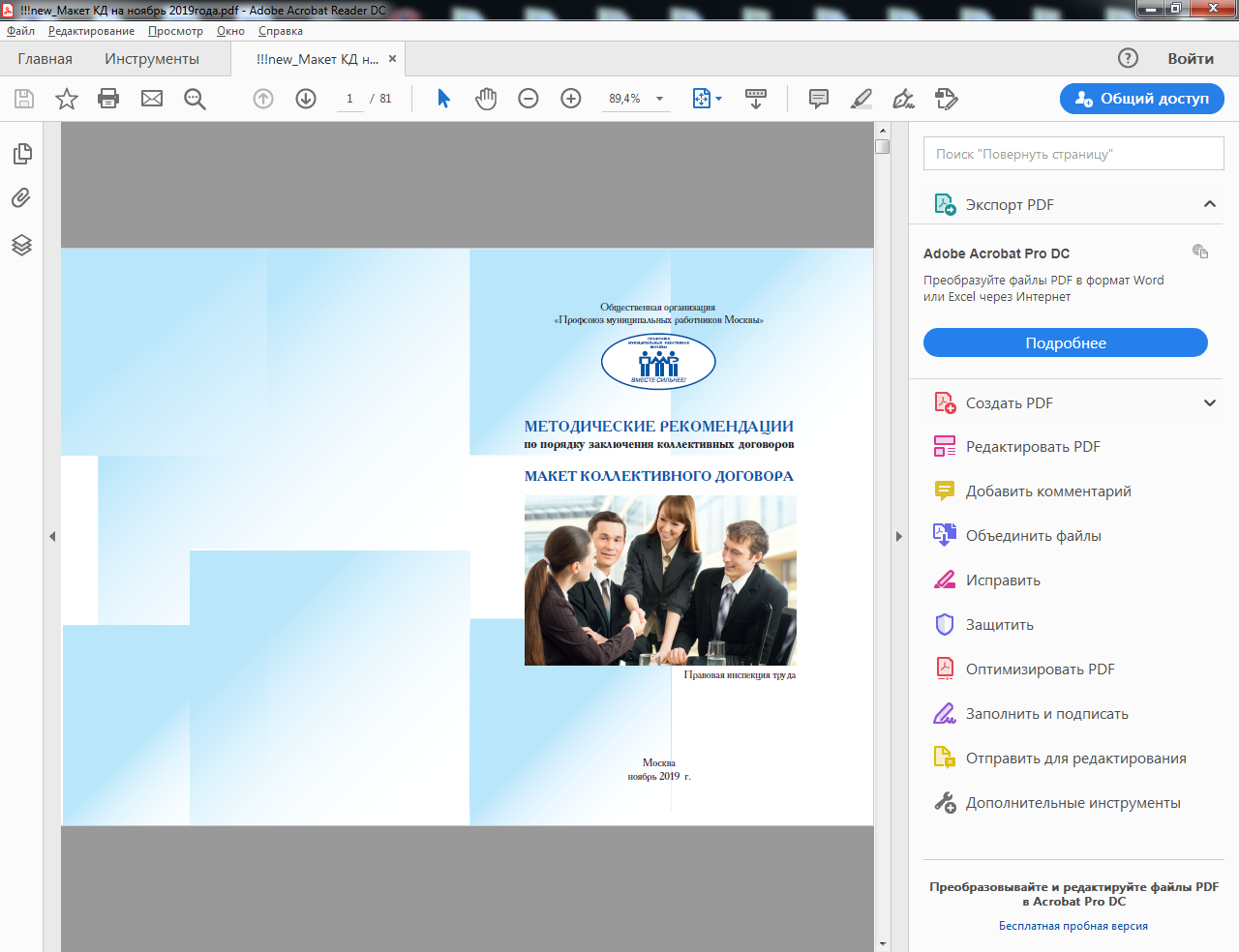 Текст Методических рекомендаций по порядку заключения коллективного договора и проект Макета коллективного договора можно получить в соответствующей территориальной профсоюзной организации и Правовой инспекции труда Профсоюза муниципальных работников Москвы.